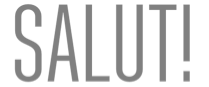 3 Course Set Menu / 45 Per personStartersLeek and Potato Velouté, Croutons & Parmigiano Reggiano Cream                                                     (vegetarian and adaptable to suit vegans)                                                                     Beef Carpaccio, Shaved Pecorino Sardo, Crispy Kale & Pickled MushroomsGrilled Squid Tartar, Broad Beans, Parsley Puree, Lardo & Potato Tuile                       On the table:  Today Bread Sourdough & Homemade Butter to ShareMainsGarden Peas Risotto, Parmigiano Reggiano Foam and Pea Shoots Cress                       (vegetarian and adaptable to suit vegans)                                                                     Poached Stone Bass, Charred Leek , Braised Pepper, Anchovies Foam    Seared Lamb Loin, Parsnip Variations, Burnt Onion, Wild Garlic & Red Wine           On the table:  Selection of Side Dishes to Share                                               DessertOlive Oil Cake, Rhubarb, Mascarpone and Goat Cheese Cream, Lavender    (vegetarian)                                                               Valrhona Chocolate Ganache, Strawberries & Sweet Wine Sabayon(vegetarian)                                                                                                      Selection of Cheeses by La Fromagerie, Red Onion Jam & Carasau Crisp Bread                     A discretionary 12.5% service charge will be added to your bill, which goes directly to our team.Here at Salut! we use wild game, therefore there is a possibility you may find the occasional pellet in your meal.Allergen information is available on request.All of our produce is locally sourced organic where possible.Thank you.